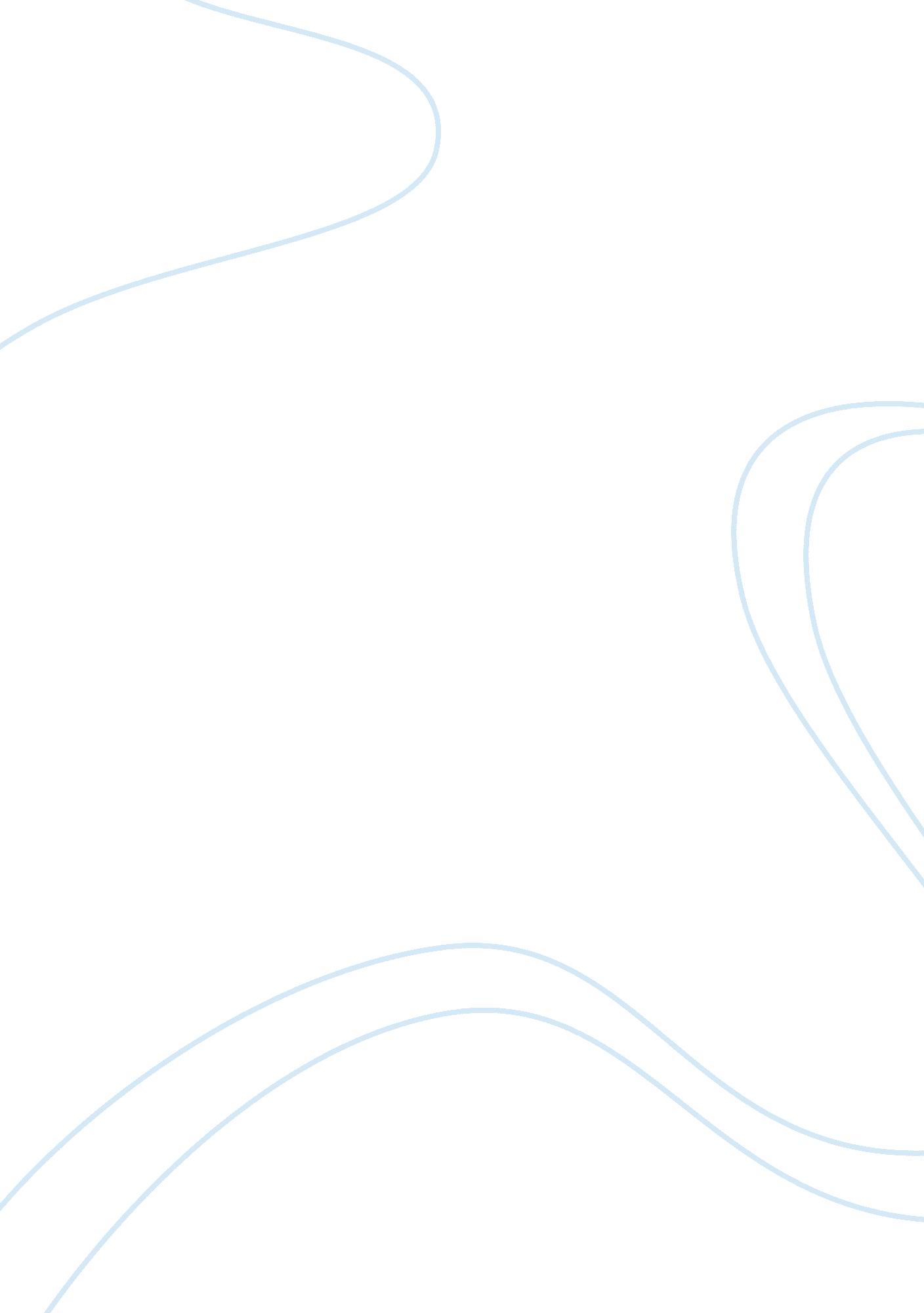 Corrigendum: "training global oncologists: addressing the global cancer control p...Health & Medicine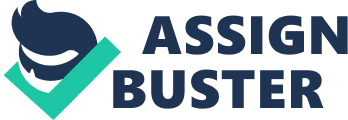 A corrigendum on Training global oncologists: addressing the global cancer control problem 
by Grover S, Balogun OD, Yamoah K, Groen R, Shah M, Rodin D, et al. Front Oncol (2015)5 : 80. doi: 10. 3389/fonc. 2015. 00080 Dr. Yehoda Martei was mistakenly left off the list of authors at the time of submission. The author list should read as follows: Surbhi Grover, Onyinye D. Balogun, Kosj Yamoah, Reinou Groen, Mira Shah, Danielle Rodin, Yehoda Martei, Adam C. Olson, Jeremy S. Slone, Lawrence N. Shulman, C. Norman Coleman, and Stephen M. Hahn. The authors apologize for this omission in the original publication. The original article has been updated. Conflict of Interest Statement The authors declare that the research was conducted in the absence of any commercial or financial relationships that could be construed as a potential conflict of interest. 